Klasa 5 mszaki  barbara.gajda@vp.pl                                 5.05.2020rTemat: Mchy – najprostsze rośliny.Podręcznik str.115 -  120.e. Podręczniki „  Mchy”Zwróć uwagę na: środowiska w których żyją mchybudowę zewnętrzną mchów, na przykładzie mchu płonnika str.116znaczenie mchów w przyrodzieznaczenie mchów w gospodarce człowieka.Środowisko życia mchów (poszukaj w tekście)Budowa mchów. Mchy nie wytwarzają typowych organów. Ich ciało jest zbudowane z: chwytników, ulistnionej łodyżki, a latem także z trzonka zakończonego zarodnią, w której dojrzewają zarodniki.Wykonaj ołówkiem rysunek mchu i opisz go. (możesz się wzorować na rys. str. 116)zaznacz: chwytniki, ulistniona łodyżkę, trzonek, zarodnię, zarodniki.Etapy rozmnażania mchów: (str. 117 prześledź  rysunek )1.W zarodni powstają zarodniki.2. Zarodniki wysypują się z zarodni na ziemię.3. Zarodniki kiełkują w sprzyjających warunkach w ulistnione łodyżki z chwytnikami.4.Na szczycie ulistnionych łodyżek tworzą się plemnie i rodnie.5. W rodni plemnik łączy się z komórką jajową. 6. Z zygoty rozwija się trzonek  z zarodniąWażne:Zapłodnienie – to połączenie komórki jajowej z plemnikiem.Zygota – komórka powstała w wyniku zapłodnienia.Praca domowa1.Napisz , jakie jest znaczenie mchów w przyrodzie.2. Znaczenie mchów dla człowieka.3. Wyszukaj w dostępnych źródłach (podręcznik, e. podręczniki, encyklopedia)     sześć gatunków mchów i wpisz ich nazwy gatunkowe. Czyli muszą zawierać dwa wyrazy np. mech płonnik.( Przypominam, gatunek zapisujemy dwoma wyrazami, gdzie pierwszy wyraz oznacza rodzaj, a drugi gatunek.)Praca ma zawierać nazwisko i imię, klasę i nazwę szkołybarbara.gajda@vp.pl                        7.05.2020rPodręcznik str. 121-128Epodręczniki.pl  „Paprotniki „Temat: Paprotniki rośliny zarodnikowe.Zwróć uwagę na :Miejsce występowania paprotników,Budowę zewnętrzną paproci, skrzypów i widlaków.Znaczenie paprotników w przyrodzie i dla człowieka.Podział paprotników:PaprocieSkrzypy  Widłaki         Większość paproci wykształciła wieloletnią, podziemną łodygę, nazywana kłączem. Wyrastają z niego liczne korzenie oraz duże liście o długich ogonkach. Na liściach rozwijają się  zarodnie z zarodnikami.        Paprotniki podobnie jak mszaki to rośliny zarodnikowe, nie wytwarzają kwiatów  ani owoców.       Paprocie to najbardziej okazałe spośród paprotników. Polecenie do wykonania. Wypisz przy każdej funkcji nazwę odpowiedniego elementu paproci.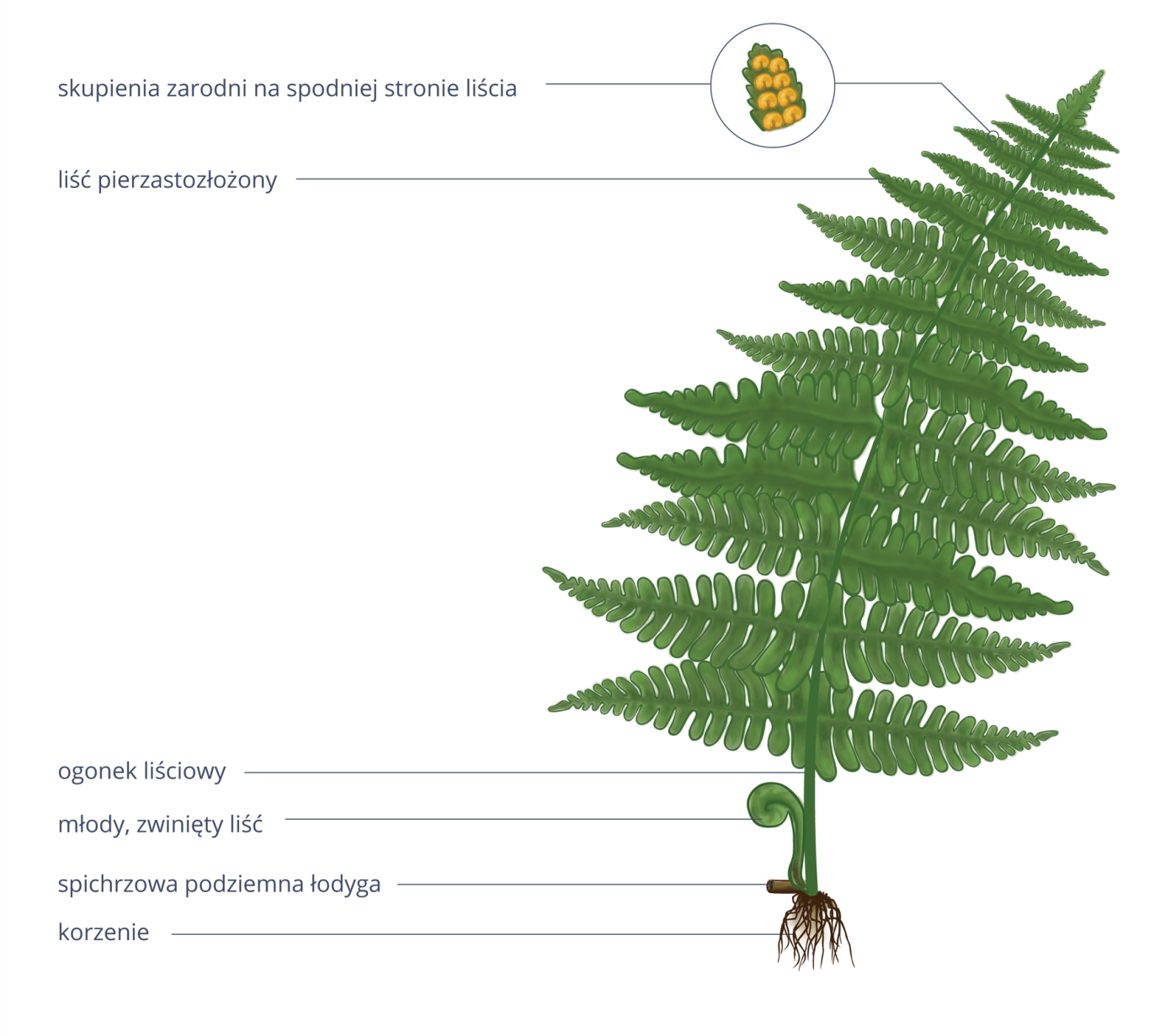                                                                        Budowa paprociPraca domowaNapisz jakie  jest znaczenie paprotników w przyrodzie.Znaczenie paprotników dla człowiekaNapisz 6 gatunków paprotników.(przypominam nazwa gatunkowa zawiera podwójną nazwę.)Nagonasienne                     barbara.gajda@vp.pl                           19.05.2020 r Podręcznik str.129 136Temat:  Rośliny nagonasienne(nagozalążkowe)Zwróć uwagę na:organy roślin nasiennych: kwiaty i nasiona,środowisko życia roślin nagonasiennych, głównie iglastych,budowę zewnętrzną rośliny nagonasiennej,znaczenie roślin nagonasiennych w przyrodzie i dla człowieka. Rośliny, które oprócz korzeni, łodyg i liści wykształcają kwiaty i nasiona, nazywamy roślinami  nasiennymi. Wyróżniamy wśród nich rośliny:nagonasienne (nagozalążkowe)okrytonasienne (okrytozalążkowe)Rośliny nasienne – to rośliny, które wytwarzają kwiaty i nasiona.Kwiat – organ służący roślinom nasiennym do rozmnazania płciowego.Nasienie – organ, który umożliwia roślinom nasiennym przetrwanie i rozprzestrzenianie się.Rośliny nagonasienne, m.in. sosna, jodła, świerk, mają nasiona „nagie”, czyli pozbawione dodatkowych osłon.WAŻNE ! Rośliny nagonasienne rozmnażają się płciowo. Nie wytwarzają owoców.Cechy roślin nagonasiennych :liście maja zazwyczaj postać długich sztywnych igieł,igły zimozielone, co ułatwia fotosyntezę w zimie,liście pokryte warstwą wosku,pnie mają grubą korę,pnie roślin iglastych, a także igły wytwarzają żywicę, która służy do zabliźniania rannasiona często mają skrzydełka, dzięki czemu są łatwiej przenoszone przez wiatrlekkie i bardzo liczne ziarna pyłku są łatwo przenoszone przez wiatr, korzeń sięga bardzo głęboko lub szeroko w ziemi, przez  co utrzymuje roślinę w glebie.Ważne pojęcia; Zapylenie – przeniesienie ziarna pyłku na zalążki.Zapłodnienie  połączenie komórki plemnikowej z komórką jajową.Wiatrosiewność – roznoszenie nasion przez wiatr.Praca domowaNapisz , jakie jest znaczenie roślin nagonasiennych w przyrodzie i dla człowieka.Wypisz  7 gatunków roślin iglastych. Naucz się ich rozpoznawać.Podaj  4 cechy odróżniające jodłę od świerka.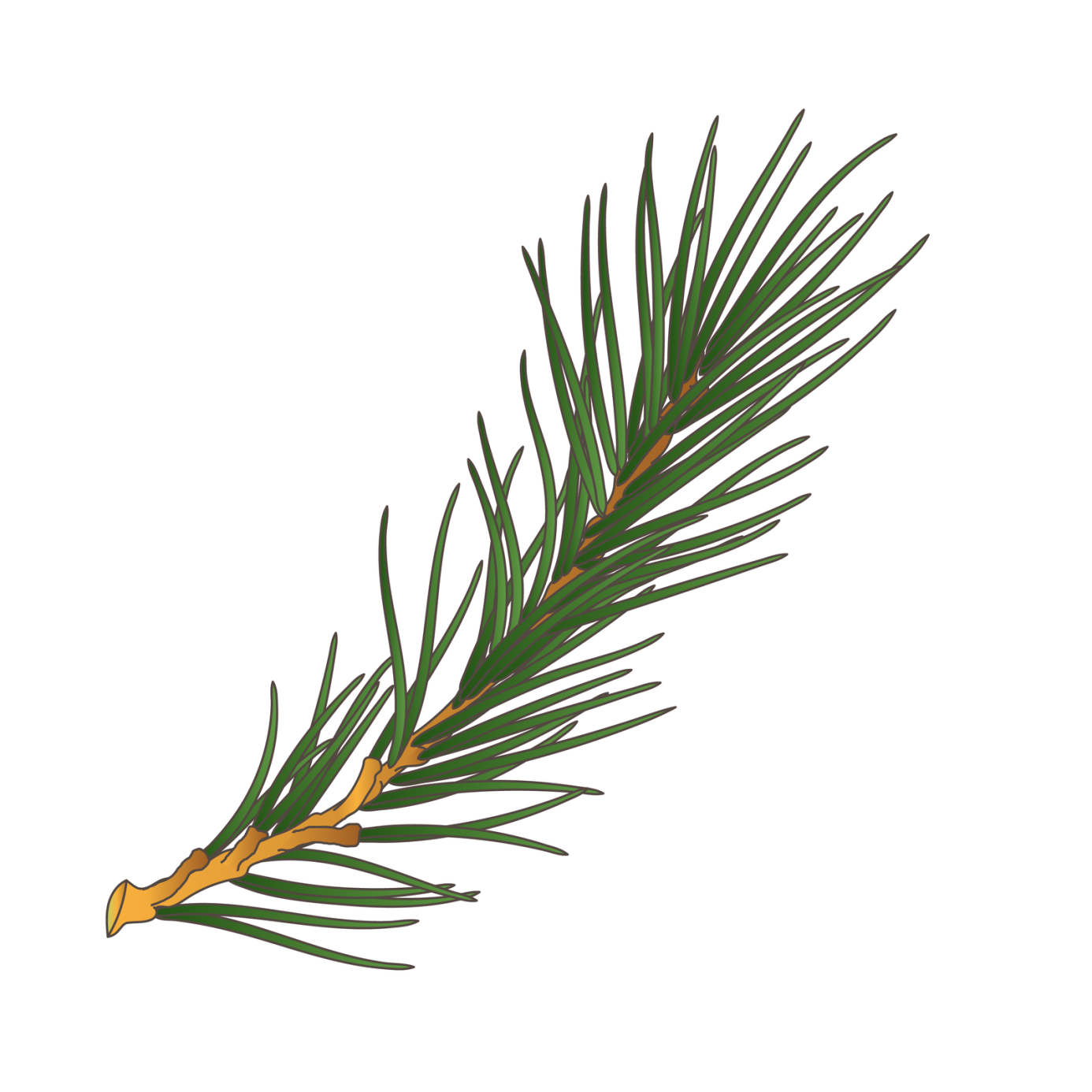 Gałązka sosnyElementy budowy mchufunkcjaChwytnikiUtrzymują roślinę w podłożuUlistniona łodyżkaWytwarza substancje pokarmowe podczas fotosyntezy. Jest samożywna. Służy  również do rozmnażania płciowegoTrzonek(łodyżka nieulistniona)Jest cudzożywny, żyje kosztem ulistnionej łodyżki. Służy do rozmnażania bezpłciowego przez zarodniki. Zakończony jest zarodnią.ZarodniaTo miejsce, gdzie powstają zarodnikiZarodnikiWysypują się z zarodni, a następnie kiełkują w ulistnione łodyżki. Z chwytnikami.ElementyFunkcjaPobiera wodę wraz z solami mineralnymi.Wytwarza zarodniki.Magazynuje substancje odżywcze.Uczestniczy w fotosyntezie.